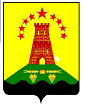 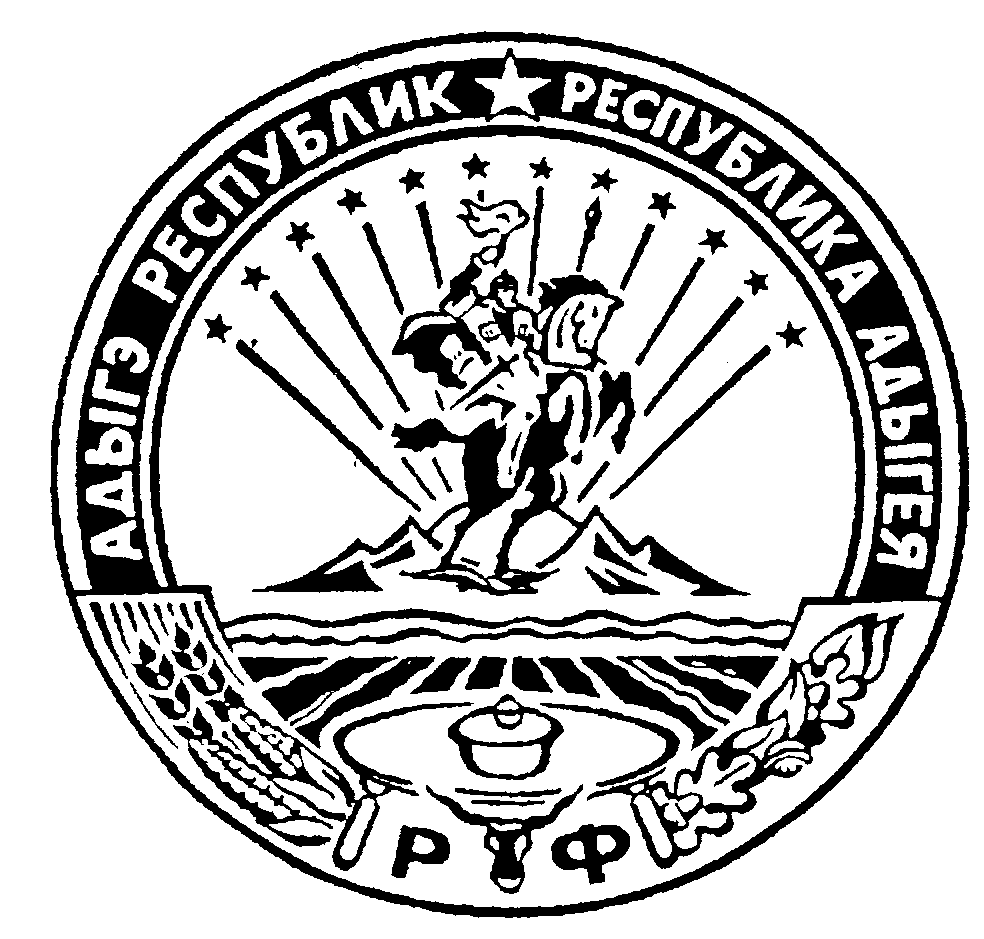                                 Российская  Федерация                                                                                  Республика Адыгея                                                           Администрация муниципального образования                       «Дукмасовское сельское поселение»               _____________________________________________________________________________                х.Дукмасов                                                                                                           11.09.2015г.                                                                                                                                   № 63-п    ПОСТАНОВЛЕНИЕ администрации муниципального образования«Дукмасовское сельское поселение» «О порядке составления проекта бюджетамуниципального  образования«Дукмасовское сельское поселение» на 2016 год»                                                                                                                         В соответствии со статьями 169 и 184 Бюджетного Кодекса Российской Федерации в целях обеспечения бюджетного процесса в муниципальном образовании «Дукмасовское сельское  поселение»,  администрация муниципального образования «Дукмасовское сельское поселение» ПОСТАНОВЛЯЕТ:1.Утвердить Порядок составления проекта  бюджета муниципального  образования «Дукмасовское  сельское  поселение» на 2016 год» (далее Порядок), согласно приложению.2. Главному специалисту обеспечить разработку документов в соответствии с Порядком.3. Настоящее Постановление вступает в силу со дня его подписания. Глава  муниципального  образования«Дукмасовское  сельское  поселение»_______________________В.П.Шикенин                                       Приложение к Постановлению администрации муниципального образования «Дукмасовское сельское поселение» № 63-п  от 11.09.2015г.                                                                    ПОРЯДОКсоставления бюджета муниципального образования«Дукмасовское сельское поселение» на 2016 год»  1.Проект бюджета муниципального образования «Дукмасовское сельское поселение» на 2016 год » составляется в соответствии с Бюджетным Кодексом Российской Федерации, Решением Совета народных депутатов муниципального образования «Дукмасовское сельское поселение» «О бюджетном процессе», а также настоящим Порядком.  2.Исходной базой для разработки проекта бюджета сельского поселения являются:1) Бюджетное послание Президента Российской Федерации;2) Основные направления бюджетной и налоговой политики МО «Шовгеновский район» и муниципального образования «Дукмасовское сельское поселение»;3) Прогноз социально-экономического развития муниципального образования «Дукмасовское сельское поселение». 3. Проект бюджета осуществляется путем изменения параметров 2015 года, утвержден-ных Решением Совета народных депутатов муниципального образования «Дукмасовское сельское поселение» «О бюджете муниципального образования «Дукмасовское сельское поселение» на 2015 год » и добавления к ним параметров 2016 года. 4.Главный специалист администрации муниципального образования «Дукмасовское сельское поселение» организует разработку и составляет проект бюджета, в том числе:1) разрабатывает и представляет на рассмотрение Совета народных депутатов основные направления бюджетной и налоговой политики муниципального образования «Дукмасовское сельское поселение»;2) формирует прогноз доходов бюджета;3) разрабатывает проектировки основных характеристик бюджета сельского поселения, а также осуществляет  расчеты объема бюджетных ассигнований на исполнение действующих и  принимаемых расходных обязательств;4) осуществляет свод и ведение реестра расходных обязательств муниципального образования «Дукмасовское сельское поселение»;5) осуществляет оценку ожидаемого исполнения  бюджета сельского поселения за 2015 год;6) устанавливает порядок и методику планирования бюджетных ассигнований бюджета сельского поселения на 2016 год;7) готовит заключения по докладам о результатах и основных направлениях деятельности;8) рассматривает и согласовывает проекты долгосрочных целевых программ, предлагаемым для реализации за счет средств бюджета сельского поселения , и предложения о внесении изменений в утвержденные долгосрочные целевые программы:9) разрабатывает проекты программ муниципальных заимствований, муниципальных гарантий   муниципального образования «Дукмасовское сельское поселение» предоставления бюджетных кредитов на 2016год ;10) формирует и представляет в Совет народных депутатов проект  бюджета сельского поселения на 2016 год, а также документы и материалы, необходимые для внесения одновременно с проектом бюджета.11) несогласованные вопросы, возникающие в процессе составления проекта  бюджета направляются на рассмотрение бюджетной комиссии по рассмотрению бюджетных проектировок;12) составление проекта бюджета осуществляется в соответствии с планом мероприятий согласно приложению к настоящему Порядку.                                                                     План мероприятийпо составлению проекта бюджета муниципального образования «Дукмасовское сельское поселение»  на 2016 год№ п/пСроки в 2015годуОтветственный исполнитель1Разработка основных направлений бюд-жетной и налоговой политики на 2016 г.До 20.09Шикенин В.П., Нарожный С.В.,Шуова И.К., Дубовик Л.Н., Лодина О.А., Уджуху Б.С.2Разработка предварительного прогноза социально-экономического развития муниципального образования «Дукма-совское сельское поселение»  на 2016 г. До 20.09               Дубовик Л.Н.,    Специалисты администрации3Разработка сводного финансового баланса муниципального образования «Дукмасовское сельское поселение» на 2016 г.До 20.09Шуова И.К.,4Составление реестра расходных обязательствДо 20.09           Шуова И.К., Специалисты администрации5Формирование проектов муниципаль-ной адресной инвестиционной програм-мы муниципального образования «Дукмасовское сельское поселение» и перечня муниципальных программДо 01.10 Шикенин В.П., Нарожный С.В., Дубовик Л.Н., Лодина О.А., Уджуху Б.С.6Разработка проектов решений о внесе-нии изменений в правовые акты о налогахДо 01.10            Дубовик Л.Н.            Рассоха В.А.7.Формирование документов и материа-лов, направляемых одновременно с проектом бюджета муниципального образования «Дукмасовское сельское поселение»  на 2016 год :До 20.10           Шуова И.К.,7.1) текст проекта решения Совета народ-ных депутатов муниципального образо-вания «Дукмасовское сельское поселе-ние»  «О бюджете муниципального образования «Дукмасовское сельское поселение»  на 2016 год»         Шуова И.К.,        Рассоха В.А.2) проект муниципальной адресной инвестиционной программы муници-пального образования «Дукмасовское сельское поселение»  на 2016 год (приложение к решению Совета народных депутатов муниципального образования «Дукмасовское сельское поселение» «О бюджете муниципаль-ного образования «Дукмасовское сельское поселение» на 2016 год)Шикенин В.П., Нарожный С.В.,Дубовик Л.Н., Лодина О.А., Уджуху Б.С.3) текст основных направлений бюджет-ной и налоговой политики муниципаль-ного образования «Дукмасовское сельское поселение» на 2016 годШуова И.К., Дубовик Л.Л.4) уточнённый прогноз социально-экономического развития муниципаль-ного образования «Дукмасовское сельское поселение» на 2016 год          Дубовик Л.Л.5) уточнённый прогноз сводного финан-сового баланса поселения на 2016год         Шуова И.К.,6) оценка потерь бюджета муниципаль-ного образования «Дукмасовское сельское поселение» в 2016 году от предоставляемых налоговых льгот         Дубовик Л.Н.8.Внесение проекта решения Совета народных депутатов муниципального образования «Дукмасовское сельское поселение» «О бюджете муниципаль-ного образования «Дукмасовское сельское поселение» на 2016 год» в Совет народных депутатов муниципального образования «Дукмасовское сельское поселение» До 15.11.        Шуова И.К.,